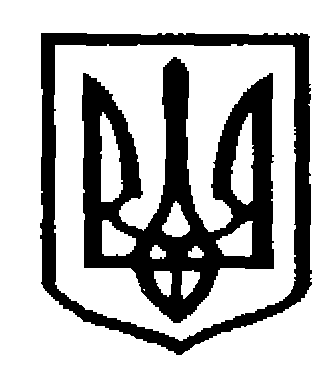 У К Р А Ї Н АЧернівецька міська радаУПРАВЛIННЯ   ОСВIТИвул. Героїв Майдану, 176, м.Чернівці, 58029 тел./факс (0372) 53-30-87,  E-mail: osvitacv@gmail.com. Код ЄДРПОУ №02147345Про участь педагогічних працівників у Всеукраїнському Форумі «Безпечний освітній простір:  взаємодія заради майбутнього»Управління освіти міської ради повідомляє, що   14 червня 2023 року о 15.00 відбудеться  Всеукраїнський Форум   «Безпечний освітній простір:  взаємодія заради майбутнього» у рамках Всеукраїнського проєкту «Спеціаліст з безпеки в освітньому середовищі». Організаторами міжнародного мосту є спеціаліст з безпеки в освітньому середовищі Чернівецької ТГ, КУ «Міський центр професійного розвитку педагогічних працівників» ЧМР, сектор ювенальної превенції відділу превенції Чернівецького РУП ГУНП в Чернівецькій області, ГУ ДСНС у Чернівецькій області.До участі запрошуються керівники закладів освіти та їх заступники з виховної роботи.Форма проведення -  змішана: очно на базі Чернівецької обласної універсальної наукової бібліотеки ім. М. Івасюка ( м.Чернівці, вул. Кобилянської, 47);онлайн - для учасників  з інших областей України.Попередня реєстрація учасників за покликанням https://forms.gle/QfhExvkPy5i79xCi9.Учасники   зможуть отримати сертифікат про підвищення кваліфікації на 3 години / 0,1 ЄКТС. Просимо довести до відома заступників з виховної роботи про проведення заходу та взяти  участь у Форумі.Начальник управління                                                          Ірина  ТКАЧУК   Ганна Воробець 53 23 6212.06.2023 № 06/01-39/1129                              Керівникам закладів загальної середньої освіти